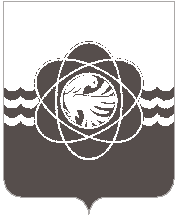 П О С Т А Н О В Л Е Н И Еот 14.02.2020 № 132О внесении изменения в постановление Администрации муниципального образования «город Десногорск» Смоленской области от 06.03.2013           № 217 «О создании спасательных служб гражданской обороны на территории муниципального образования «город Десногорск» Смоленской области»         В связи с организационно – штатными изменениями Администрация муниципального образования «город Десногорск» Смоленской области постановляет:1. Внести в постановление Администрации муниципального образования «город Десногорск» Смоленской области от 06.03.2013 № 217 «О создании спасательных служб гражданской обороны на территории муниципального образования «город Десногорск» Смоленской области» (в ред. от 16.01.2017 № 12) следующее изменение:- Приложение № 1 «Состав спасательных служб гражданской обороны на территории муниципального образования «город Десногорск» Смоленской области» изложить в новой редакции (приложение).2. Отделу информационных технологий и связи с общественностью (Н.В. Барханоева) разместить настоящее постановление на официальном сайте Администрации муниципального образования «город Десногорск» Смоленской области в сети Интернет.3. Контроль исполнения настоящего постановления возложить на начальника Муниципального бюджетного учреждения «Управление по делам гражданской обороны и чрезвычайным ситуациям» муниципального образования «город Десногорск» Смоленской области А.К. Воронцова.Глава муниципального образования«город Десногорск» Смоленской области                                               А.Н. ШубинПриложение                                                         к постановлению Администрации                                                                                    муниципального образования                                                                                     «город Десногорск» Смоленской области                                                                                    от 14.02.2020 № 132УТВЕРЖДЕНПриложение № 1                                                         к постановлению Администрации                                                                                    муниципального образования                                                                                     «город Десногорск» Смоленской области                                                                                    от 06.03.2013 № 217Составспасательных служб гражданской обороны на территории муниципального образования «город Десногорск» Смоленской области№ппНаименование спасательной службыНаименование организации, на базе которой создается спасательная службаНачальник спасательной службыОрганизации, входящие в спасательную службу1Медицинская спасательная службаФГБУЗ МСЧ        № 135 ФМБА РоссииАзаренков А.В.ФГБУЗ МСЧ № 135 ФМБА России2Противопожар-ная спасательная служба15 ПСЧ ФГКУ «ОФПС по Смоленской области»Михальченков Д.Ю.15 ПСЧ ФГКУ «ОФПС по Смоленской области»3Спасательная служба оповещения и связиРославльский МЦТЭТ                  г. Десногорск ПАО «Ростелеком» Смоленского филиалаКозлов В.В.Рославльский МЦТЭТ     г. Десногорск ПАО «Ростелеком» Смоленского филиала4Спасательная служба охраны общественного порядкаОМВД России по    г. ДесногорскуГришин Ю.А.ОМВД России по г. Десногорску5Спасательная служба энергетики и светомаскиров-киАО «ЭлС»Ольховиков С.А.АО «ЭлС»6Спасательная служба коммунально-техническая, убежищ и укрытийМУП «ККП» МО «город Десногорск» Смоленской областиСедунков В.В.МУП «ККП» МО «город Десногорск» Смоленской области;МБУ «Служба благоустройства»7Спасательная служба торговли и питанияАО «Десногорский рынок» Ковальский А.В.АО «Десногорский рынок»;ООО «САЭС – Сервис»;ООО «Торговый Дом «Центральный»8Спасательная служба захоронения трупов людей и животных в военное времяМБУ «Служба благоустройства»Алейников А.Н.МБУ «Служба благоустройства»;МУП «ККП» МО «город Десногорск» Смоленской области;Десногорский филиал ОГБУВ «Госветслужба» 